ФОТООТЧЕТ № 3ДЕНЬ ЗАЩИТЫ ДЕТЕЙ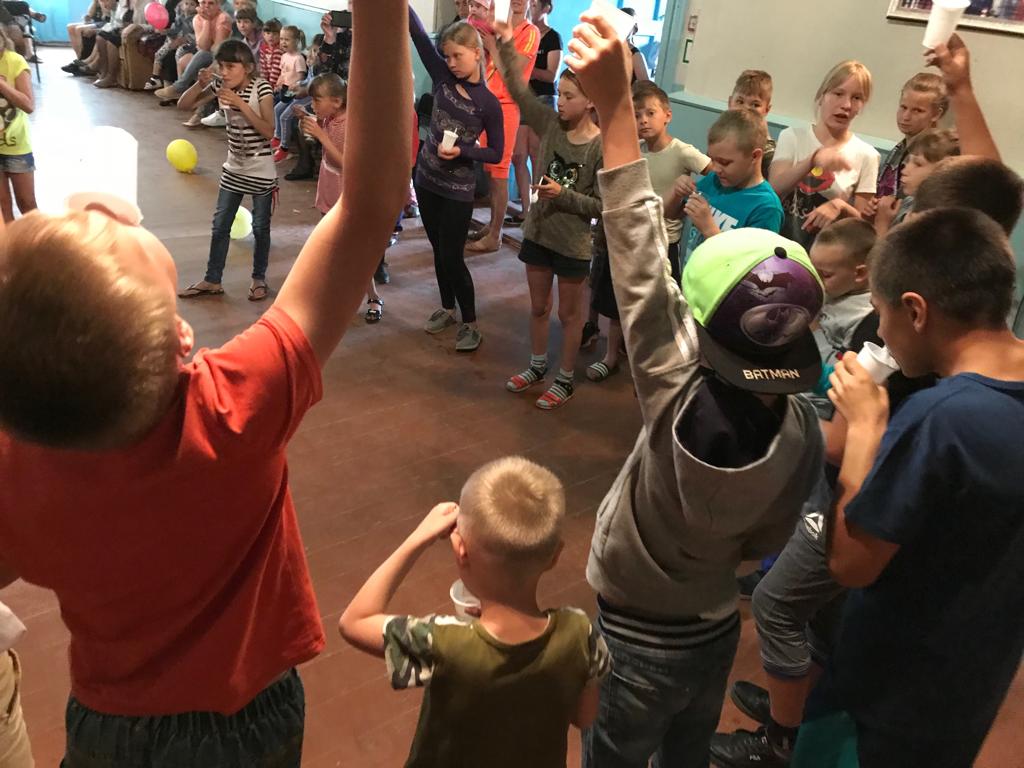 